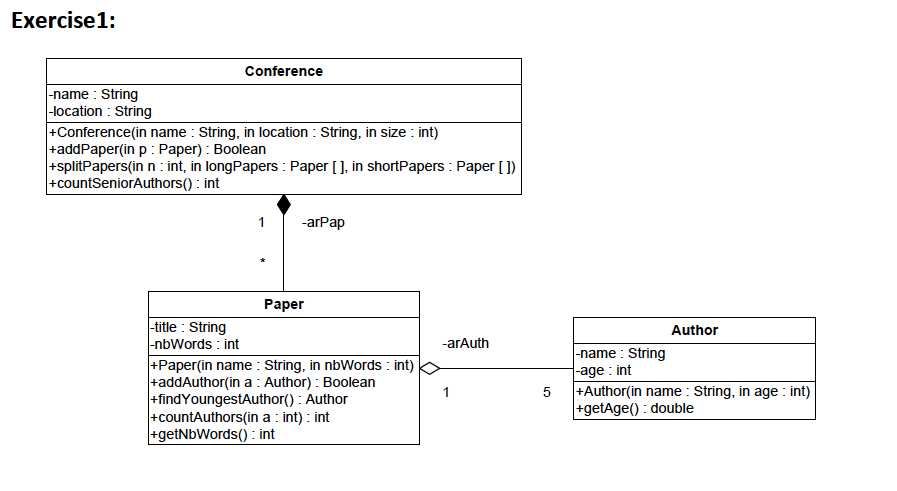 Author class:Attributes:name: the name of the author.age: the age of the author.Methods:Author (name: String, age: int): constructorgetName(): this method returns the name of the author.getAge(): this method returns the age of the author.Paper class:Attributes:title: the title of the paper.nbWords: the number of words of the paper.Methods:Paper(title: String, nbWords: int): constructoraddAuthor (a: Author):this method adds the author a to the paper . It returns true if the author a is successfully added. Otherwise, it returns false.findYoungestAuthor():this method returns the youngest author of the paper.countAuthors (a: int):this method returns the number of authors having the age greater or equal to a.getNbWords ():this method returns the number of words of the paper.Conference class:Attributes:name: the name of the conference.location: the name of the city where the conference is held.Methods:Conference(name: String, location:String): constructoraddPaper (p: Paper):this method adds the paper p to the conference . It returns true if the paper p is successfully added. Otherwise, it returns false.splitPapers(n: int, longPapers: Paper[], shortPapers: Paper[]):this method receivestwo arrays. It inserts the papers having the number of words greater than n into thearray longPapers. It inserts the papers having the number of words less than n into the array shortPapers.countSeniorAuthors ():this method returns the number of authors having the age greater or equal to 50.QUESTION: Translate into Java code the class Author, Paper, Conference.